Второй этап Всероссийской олимпиады школьников          по французскому языку                                                   КБР, г. НАЛЬЧИК                                                   8-9 классTest grammatical et lexicalDurée de l’épreuve: 30 – 40 min                                                           Note sur 25Consigne: pour chaque vide numéroté indiquez la bonne réponse en entourant la lettre correspondante.                        Les  problèmes  des  jeunes  de  20  ans.    Les  jeunes  vivent  d’habitude  dans  (1)____    familles  dont  les  (2)___  ne  les  concerent  pas  directement.  Quand  les  jeunes  quittent  leurs  familles,  en  se  mariant, (3)____  affronent  les  problèmes  qui  leur  ont  été (4)_____  avant.    Tout  d’abord  les  jeunes (5)______  avoir  un  bon (6)_____,  faire  une  carrière,  se  marier,  avoir  une  maison  à (7)___,  avoir  des  enfants,  ne  manquer  de  rien.  Beaucoup  d’entre  eux (8)____ que  c’est  la  réussite  financière  qui  peut  leur  ouvrir  la (9)___  de  leurs  rêves.  (10)____ cherchent  à se  débrouiller.   Ils commencent  à (11)___ en  rêvant  d’épargner  une (12)___ somme  d’argent  pour  ouvrir  leur  propre  affaire.  Les  (13)_____   croient  qu’il  faut  d’abord  obtenir  une  profession,  le  diplôme.     Beaucoup  de  jeunes  s’appuient  sur  un  sertain  nombre  de  valeurs  qui  leur  (14)____ de  survivre.  Les  jeunes  ne  font  pas (15)____  aux  institutions  politiques, (16)____  que  les  parties  politiques,  le (17)___  et  les  syndicates.  Ils  comprennent  qu’il  ne  peuvent  compter  que  sur  eux-mêmes  et  sur  les  members  de  leurs  familles.  Ils  privilégient  en  premier  lieu  la  famille,  l’honnêteté,  (18)____  et  l’amour.  Viennent  ensuite  le  respect  d’autrui  et  la  franchise.  Ils  se  disent  préoccupes  par  la  dégradation  de  l’environnement,  la (19)___ en  France  mais  surtout  par  le  (20)_____ .      On  dit  (21)___ que  la  jeunesse  est  le (22)____ moment  de  la  vie:  celui  où  l’on  a  le  temps  de  s’amuser,  ou  l’on  est  plus  libre  (  on  n’a  pas  encore  d’enfant à  élever,  et  l’on  ne  connaîît  pas  encore  toutes  les  difficultés  des  adultes ).  Il  est  vrai  que  les (23)___ ont  souvent   (24)___ de  temps  libre  que  leurs  parents  pour  se  distraire.     Mais  en  général,  la  famille,  la  sécurité  et  le(25)____ voila  ce  qui  est  important  pour  les  jeunes.Второй этап Всероссийской олимпиады школьников по французскому языкуКБР, г. НАЛЬЧИК                                                    8-9 классКонкурс понимания письменного текста (чтение)Durée de l’épreuve: 40 – 50 min                                                           Note sur 25Consigne: Lisez deux articles  ci-dessous.                 Ensuite vous ferez les devoirs.Ces articles sont consacrés à deux femmes qui ont, l'une et l'autre, une profession ou une fonction un peu exceptionnelles; l'une est pilote de chasse, l'autre dirige la gare du Nord à Paris. Mais les paragraphes des deux articles sont mélangés.A. En à peine un mois et demi, elle a déjà fait le tour de tous les services et connaît presque tous les employés sur lesquels elle doit veiller, c'est-à-dire 3 000 personnes. Il est vrai que cette diplômée de l'Ecole centrale ne s'économise pas.B. Jeune femme charmante, tête bien remplie, Caroline Aigle est la première femme pilote de chasse en France. Elle est chef de patrouille à la base aérienne de Dijon.C. C'est, selon elle, un métier qui ne peut être exercé qu'avec passion. D'une part parce qu'il est très dur d'y accéder, ensuite parce que la formation est longue et éprouvante (sept ans), enfin parce que la carrière ne dure pas au-delà de 40 ans.D. Il y avait cinq candidats mais c'est elle qu'ils ont choisie. Pour son parcours dans l'entreprise depuis huit ans. Pour sa personnalité. Pour sa force de persuasion aussi, sans doute. À tout juste 32 ans, Séverine Lepère vient de prendre les commandes de la gare du Nord.E. C'est aussi un milieu très exigeant - jusqu'à son arrivée, l'esprit de compétition régnait entre les seuls hommes qui y appartenaient - où elle s'est imposée naturellement. Sans doute pour une raison très simple : elle a fait ses preuves dans tous les domaines.F. Une première à la SNCF! «Avec 500000 usagers quotidiens, c'est la gare la plus importante d'Europe et la troisième au monde après Chicago et Tokyo. Alors, nommer une femme de 32 ans, c'est un peu exceptionnel», explique-t-on à la direction.                                                                          Aujourd'hui en France, mardi 8 mars 2005.1. Retrouvez les trois paragraphes qui constituent chaque portrait Remettez-les ensuite dans l'ordre.                                                                                   12  points2. Pourquoi le métier de pilote de chasse est-il particulièrement exigeant?Retrouvez les trois raisons données dans le texte.                                     9 points__________________________________________________________________3. Le journaliste ne répète pas les noms des deux femmes, il utilise plusieurs fois le pronom «elle». Mais il utilise aussi une autre expression. Retrouvez-la                                                                                                                                                    4 points_________________________________________________________________________________________________________________________________________________________________________________ВТОРОЙ ЭТАП ВСЕРОССИЙСКОЙ ОЛИМПИАДЫ ПО ФРАНЦУЗСКОМУ ЯЗЫКУКБР, Г.НАЛЬЧИК9- классКонкурс понимания устного текста (аудирование)Note sur 2563. Point-DELF4            Durée de l’épreuve: 30 min environConsigne: Répondez aux questions en cochant la réponse exacte.Observez les questions ci-après.Ecoutez le dialogue.Cochez les propositions qui conviennent.1.Madame veut visiter: (3 points)a) les cours de  cuisinesb) les cours de conduitec) le musée2.Ils ons des cours: (3 points)a) de 9 h. à 20 h.b) de 8 h. à 10 h.c) de 8 h. à 20 h.3.Ils ons des cours: (3 points)a) de mercredi au samedib) de lundi au samedic) de lundi au vendredi4. (3 points)a) Elle a déjà conduitb) Elle n’a pas jamais conduitc) Elle conduit5.Madame préfere: (3 points)a) après midib) le matinc) le soir6.Son petit fils vient de l’école: (3 points)a) à deux heuresb) à midic) à trois heures7.Madame dit: (3 points)a) je fais le ménageb) je vais au magasinc) je vais acheter le journal8.Madame peut visiter des cours: (3 points)a) à 9 heuresb) à 10 heuresc) elle ne sait pas9.Madame dit: (1 points)a) je vais voirb) je regardec) je ne peux pasВторой этап Всероссийской олимпиады школьников          по французскому языку                                                   КБР, г. НАЛЬЧИК                                                  8- 9 классКонкурс письменной речи (письмо)Durée de l’épreuve 30 – 40 min                                                            Note sur 25Consigne :Vous avez lu une petite note sur Guigno, une marionnette célèbre en France.Faites le portrait d’un personnage célèbre de conte, de théâtre ou de bande dessinée.Connaissez-vous, par exemple, Tintin, Astérix , Arléquin, Cendrillon ou Blanche-Neige ? Ou bien sûr des personnages de votre culture ?Choisissez un personnage. Décrivez-le : comment est-il physiquement ? Mais surtout, quelles sont ses caractéristiques ?Votre note  aura 120 mots + 10 %Voici Guignol, une marionnette très célèbre en France. C’est le personnage à l’air joyeux. Il est né à Lyon au début du XIX sciècle.Guignol se moque des autorités, des bourgeois. Il représente l’humour, la joie de vivre, l’indépendance des gens simples.Guignol est célèbre dans la France entière, mais il reste un héros lyonnais et un symbole de la ville. Aujourd’hui le théâtre de Guignil s’adresse surtout aux enfants.Второй этап Всероссийской олимпиады школьников          по французскому языку                                                   КБР, г. НАЛЬЧИК                                                  8- 9 классКонкурс устной речи (говорение)Préparation 10 minDurée de l’épreuve 6-8 min                                                                Note sur 25Consigne :Choisissez  une des photos et décrivez-la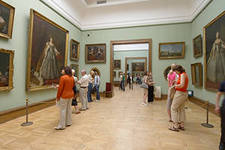 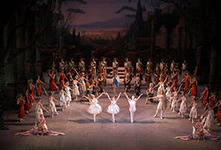 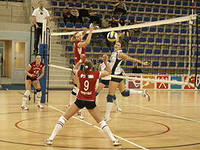 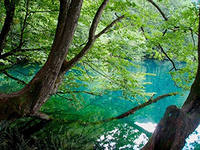 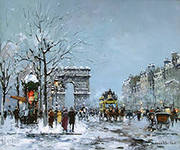 Перенесите свои решения в лист ответовЛексико-грамматический текст  8-9 классЛист ответовПеренесите свои решения в лист ответовКонкурс понимания устного текста (аудирование)8-9 классЛист ответовОТВЕТЫВторой этап Всероссийской олимпиады школьников по французскому языкуКБР, НАЛЬЧИК8-9 классКлючЛексико-грамматический тест             8-9 класс                           КлючКонкурс понимания письменного текста (чтение)1.D'une part parce qu'il est très dur d'y accéder,                                        3 pointsensuite parce que la formation est longue et éprouvante (sept ans),       3 points enfin parce que la carrière ne dure pas au-delà de 40 ans.                     3 points3.  cette diplômée de l'Ecole centrale                                                       4 pointsВторой этап Всероссийской олимпиады школьников по французскому языкуКБР, НАЛЬЧИК8-9  классКонкурс понимания устного текста (аудирование)КлючиTranscription–Bonjour, Monsieur. Je viens pour  les cours de conduite.– Ah, très bien. Vous avez déjà conduit?M -Non, jamais.S – Alors, nous avons des cours de 8 à 20 heures tous les jours de lundi      à vendredi.M  - Je préfère le matin.S  - A quelle heure? à 10 heures?M  - Ah, non, j’ai mes cours, après je fais le ménage, je prépare le repas et       à midi  mon petit fils vient de l’école.S  - Alors à 9 heures?M  - A 9 heures, à9 heures … . Je ne sais pas, je vais voirКритерии оценивания письменного ответа: сообщение информации и собственного мнения в виде статьи для школьного изданияКритерии оценивания письменного ответа: сообщение информации и собственного мнения в виде статьи для школьного изданияКритерии оценивания устного ответа: описание и интерпретация фотографии в виде устного высказывания.Grille d'évaluation  de la production orale : description et interprétation d’unе photo sous forme d'un exposé oral.1a)ab)estc)leurs2a)sontb)problèmesc)étaient3a)lab)ellec)ils4a)inconnusb)lumineusec)lumineuses5a)souhaiteb)souhaitentc)souhaitons6a)bureaub)pointc)métier7a)eub)euec)eux8a)comprendb)comprennentc)des9a)pointb)jamaisc) porte10a) ilsb)ilc)leurs11a)penserb)travaillerc)marcher12a)auxb)vontc)certaine13a)lesb)desc)autres14a)prennentb)permettentc)souvent15a)estb)soitc)confiance16a)quelleb)-c)telles17a)parlementb)gouvernementc)souvent18a)amicalb)amic)l’amitié19a)pauvreb)pauvretéc)richesse20a)chomageb)cheminc)travail21a)rareb)rarementc)souvent22a)monb)mieuxc)meilleur23a)jeunesseb)jeunesc)jolis24a)plusieurb)pourc)plus25a)confortb)comprendrec)comprendArticle 1Article 21АВС2АВС3АВС4АВС5АВС6АВС7АВС8АВС9АВС10АВС11АВС12АВС13АВС14АВС15АВС16АВС17АВС18АВС19АВС20АВС21АВС22АВС23АВС24АВС25АВС1АВС2АВС3АВС4АВС5АВС6АВС7АВС8АВС9АВС123456789cbcabccbc101112131415161718abccbccbc19202122232425bacabcaArticle 1B  (2 points)C   (2 points)E   (2 points)Article 2D   (2 points)F    (2 points)A   (2 points)1В2С3С4В5В6В7А8С9АРешение коммуникативной задачи                          13 балловРешение коммуникативной задачи                          13 балловРешение коммуникативной задачи                          13 балловРешение коммуникативной задачи                          13 балловРешение коммуникативной задачи                          13 балловРешение коммуникативной задачи                          13 балловВыполнение требований, сформулированных в задании Тип текста, указанное количество слов, расположение текста на странице01Соблюдение социолингвистических параметров речиУчитывает ситуацию и получателя сообщения, оформляет текст в соответствии с предложенными обстоятельствами012Представление информацииМожет, достаточно четко и ясно, представить и объяснить факты, события, наблюдения01234Воздействие на читателяМожет представить свои мысли, чувства, впечатления, чтобы воздействовать на своих читателей0123Связность и логичность текстаОформляет текст, соблюдая достаточную связность илогичность построения0123Языковая компетенция                                                                      12 балловЯзыковая компетенция                                                                      12 балловЯзыковая компетенция                                                                      12 балловЯзыковая компетенция                                                                      12 балловЯзыковая компетенция                                                                      12 балловЯзыковая компетенция                                                                      12 балловМорфо-синтаксис. Правильно употребляет глагольные времена и наклонения, местоимения, детерминативы, наиболее употребляемые коннекторы и т.д.01234Владение письменной фразой. Правильно строит простые фразы и сложные фразы, употребляемые в повседневном общении.0123Лексика (étendue et maîtrise). Владеет лексическим запасом, позволяющим высказаться по предложенной теме. Допустимо незначительное количество ошибок в выборе слов, если это не затрудняет понимания текста (6% от заданного объема).01234Орфография. Владеет лексической и грамматической (наиболее употребляемые виды согласований) орфографией. Ошибки пунктуации, связанные с влиянием родного языка, во внимание не принимаются.01Решение коммуникативной задачи                          13 балловРешение коммуникативной задачи                          13 балловРешение коммуникативной задачи                          13 балловРешение коммуникативной задачи                          13 балловРешение коммуникативной задачи                          13 балловРешение коммуникативной задачи                          13 балловВыполнение требований, сформулированных в задании Тип текста, указанное количество слов, расположение текста на странице01Соблюдение социолингвистических параметров речиУчитывает ситуацию и получателя сообщения, оформляет текст в соответствии с предложенными обстоятельствами012Представление информацииМожет, достаточно четко и ясно, представить и объяснить факты, события, наблюдения01234Воздействие на читателяМожет представить свои мысли, чувства, впечатления, чтобы воздействовать на своих читателей0123Связность и логичность текстаОформляет текст, соблюдая достаточную связность илогичность построения0123Языковая компетенция                                                                      12 балловЯзыковая компетенция                                                                      12 балловЯзыковая компетенция                                                                      12 балловЯзыковая компетенция                                                                      12 балловЯзыковая компетенция                                                                      12 балловЯзыковая компетенция                                                                      12 балловМорфо-синтаксис. Правильно употребляет глагольные времена и наклонения, местоимения, детерминативы, наиболее употребляемые коннекторы и т.д.01234Владение письменной фразой. Правильно строит простые фразы и сложные фразы, употребляемые в повседневном общении.0123Лексика (étendue et maîtrise). Владеет лексическим запасом, позволяющим высказаться по предложенной теме. Допустимо незначительное количество ошибок в выборе слов, если это не затрудняет понимания текста (6% от заданного объема).01234Орфография. Владеет лексической и грамматической (наиболее употребляемые виды согласований) орфографией. Ошибки пунктуации, связанные с влиянием родного языка, во внимание не принимаются.01Монологическая часть                                                     8 балловМонологическая часть                                                     8 балловМонологическая часть                                                     8 балловМонологическая часть                                                     8 балловМонологическая часть                                                     8 балловМонологическая часть                                                     8 балловОписывает фотографию, отвечая на вопросы Qui? Quoi? Où?Quand ? Comment ? Pourquoi ?Может, достаточно ясно и четко, описывать факты, события или наблюдения0123Адекватно интерпретирует фотографию, формулирует собственную точку зрения и обосновывает свои мысли.Может представить и объяснить свое понимание документа, формулирует основные мысли комментария достаточно ясно и четко0123Логично переходит от одной мысли к другой.Может построить свою речь достаточно логично, понимание высказывания в основном не вызывает затруднений.01Правильно оформляет свое высказывание (introduction, développement, conclusion)Может сформулировать и развить тему своего высказывания, в целом придерживаясь плана01Беседа                                                                                       6 балловБеседа                                                                                       6 балловБеседа                                                                                       6 балловБеседа                                                                                       6 балловБеседа                                                                                       6 балловБеседа                                                                                       6 балловРеагирует на вопросы и реплики собеседников, вступает в диалог для того, чтобы объяснить свою интерпретацию (дополняет и уточняет обсуждаемую информацию)0123Развивает свои мысли и уточняет  высказываемую точку зрения, принимая во внимание вопросы и замечания собеседников0123Языковая компетенция                                                  11 балловЯзыковая компетенция                                                  11 балловЯзыковая компетенция                                                  11 балловЯзыковая компетенция                                                  11 балловЯзыковая компетенция                                                  11 балловЯзыковая компетенция                                                  11 балловМорфо-синтаксис. Правильно употребляет глагольные времена и наклонения, местоимения, артикли, основные виды  согласований, наиболее употребляемые коннекторы. Правильно строит простые фразы и сложные фразы, часто употребляемые в повседневном общении01234Лексика (étendue et maîtrise). Владеет лексическим запасом, позволяющим высказаться по предложенной теме, умеет использовать перифразы для заполнения ситуативно возникающих лексических лакун01234Фонетика, интонация. Речь фонетически четкая и легко воспринимаемая на слух. Говорит плавно, в среднем темпе, с естественной интонацией0123Monologue suivi                                                                                  8 pointsMonologue suivi                                                                                  8 pointsMonologue suivi                                                                                  8 pointsMonologue suivi                                                                                  8 pointsMonologue suivi                                                                                  8 pointsMonologue suivi                                                                                  8 pointsCapacité à décrire la photo en répondant aux questions Qui? Quoi?Où? Quand? Comment ? Pourquoi?Peut décrire avec assez de clarté des faits, des événements ou desex périences0123Capacité à présenter une interprétation adéquate de la photo, à exprimer son point de vue et à justifier ses idéesPeut présenter et expliquer avec assez de précision les points principaux d’une réflexion personnelle0123Capacité à relier les idéesPeut relier une série d’éléments en un discours clair pour être suivi sans difficulté la plupart du temps01Capacité à structurer son exposé (introduction, développement, conclusion)Peut présenter d’une manière simple et directe le sujet à développer, le conclure01Entretien                                                                                       6 pointsEntretien                                                                                       6 pointsEntretien                                                                                       6 pointsEntretien                                                                                       6 pointsEntretien                                                                                       6 pointsEntretien                                                                                       6 pointsCapacité à réagir aux sollicitations de l'interlocuteur, à dialoguer pour justifier son interprétation (varier et confirmer des informations, commenter le point de vue d’autrui, etc)0123Capacité à confirmer et nuancer ses idées et ses opinions, à apporter des précisions nécessaires0123Compétence linguistique                                                 11 pointsCompétence linguistique                                                 11 pointsCompétence linguistique                                                 11 pointsCompétence linguistique                                                 11 pointsCompétence linguistique                                                 11 pointsCompétence linguistique                                                 11 pointsMorpho-syntaxe. Maîtrise bien la structure de la phrase simple et les phrases complexes courantes. Fait preuve d’un bon contrôle grammatical: emploi des temps et des modes, des pronoms, des articles, qualité des accords, des connecteurs courants.01234Vocabulaire (étendue et maîtrise). Possède un vocabulaire suffisant pour s’exprimer sur le sujet choisi, peut combler ses lacunes lexicales à l’aide de périphrases01234Phonétique, intonation. La prononciation est claire et intelligible, la parole est fluide. Possède un débit moyen et une intonation naturelle0123